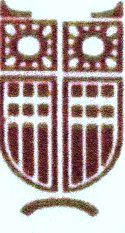 ΣΧΟΛΗ ΚΟΙΝΩΝΙΚΩΝ ΕΠΙΣΤΗΜΩΝ ΤΜΗΜΑ  ΚΟΙΝΩΝΙΟΛΟΓΙΑΣΑ Ν Α Κ Ο Ι Ν Ω Σ ΗΕΠΙΤΥΧΟΝΤΕΣ ΜΕΤΕΓΓΡΑΦΗΣ  ΑΚΑΔΗΜΑΪΚΟΥ ΕΤΟΥΣ 2020-2021Α) Επιτυχόντες/σες μετεγγραφής/μετακίνησης βάσει μοριοδότησης οικονομικών και κοινωνικών κριτηρίων ακαδημαϊκού έτους 2020-2021.Β) Επιτυχόντες/σες μετεγγραφής με αδέλφια  προπτυχιακών φοιτητών των Α.Ε.Ι. και Α.Ε.Α. ακαδημαϊκού έτους 2020-2021.Από τη Γραμματεία του Τμήματος α/αΕΠΙΘΕΤΟΟΝΟΜΑ1ΒΑΡΓΙΑΝΙΤΗΠΑΡΑΣΚΕΥΗ2ΓΕΡΟΝΙΚΟΛΟΣΝΙΚΟΛΑΟΣ3ΓΙΑΝΝΕΛΗΣΜΑΡΚΟΣ ΓΟΥΙΛΙΑΜ4ΓΚΙΝΑΙΡΟΒΛΑ5ΓΚΟΤΣΗ ΜΑΡΙΑ6ΔΕΡΗΜΑΡΙΑ-ΚΩΝΣΤΑΝΤΙΝΑ7ΔΙΑΜΑΝΤΟΠΟΥΛΟΣΣΤΕΦΑΝΟΣ8ΔΡΑΚΟΥΛΑΚΟΥΚΑΝΕΛΛΑ9ΚΑΤΣΗΕΛΕΝΗ10ΚΟΚΟΣΙΩΤΗΒΑΡΒΑΡΑ11ΚΟΣΜΑΒΑΣΙΛΙΚΗ12ΚΩΝΣΤΑΝΤΙΝΟΥΑΛΕΞΑΝΔΡΑ13ΛΑΜΠΡΟΑΝΝΑ-ΜΑΡΙΑ14ΜΑΝΩΛΗ ΜΙΤΣΗΛΕΥΚΟΘΕΑ15ΜΗΤΣΑΝΗΔΗΜΗΤΡΑ16ΜΙΧΑΣΙ ΠΑΟΥΛΙΝΑ17ΜΟΥΛΑ ΙΩΑΝΝΑ18ΜΠΑΣΙΑΚΟΥΜΑΡΙΑ-ΙΩΑΝΝΑ19ΜΠΟΦΙΛΙΟΥΑΙΚΑΤΕΡΙΝΗ20ΠΑΓΙΑΝΤΑΓΙΑΝΝΑ21ΠΑΡΛΑΒΑΝΤΖΑΣΣΩΤΗΡΙΟΣ22ΠΡΩΤΟΠΠΑΠΑΙΩΑΝΝΑ-ΜΑΡΙΑ23ΠΡΩΤΟΨΑΛΤΗΓΑΛΗΝΗ24ΡΟΥΜΠΑΝΗΣΓΕΡΩΓΙΟΣ-ΜΑΡΙΟΣ25ΣΑΞΩΝΗ ΕΥΓΕΝΕΙΑ26ΣΤΑΥΡΟΥΒΑΣΙΛΙΚΗ27ΤΑΓΑΡΗΣΛΕΩΝΙΔΑΣ28ΤΑΧΤΑΡΑΠΑΡΑΣΚΕΥΗ29ΤΣΑΜΙΔΗΣΣΩΤΗΡΙΟΣα/αΕΠΙΘΕΤΟΟΝΟΜΑ1ΑΓΓΕΛΗΕΛΕΝΗ2ΓΟΥΣΗΑΙΚΑΤΕΡΙΝΗ3ΔΑΣΚΑΛΑΚΗ ΧΡΙΣΤΙΝΑ4ΖΗΣΗ ΑΝΑΣΤΑΣΙΑ5ΚΑΡΑΚΩΣΤΑΖΩΗ6ΜΠΕΜΠΕΔΕΛΗΕΛΕΝΗ7ΠΡΟΦΚΑΕΛΙΣΑΒΕΤ8ΧΟΛΕΒΑΣΤΑΥΡΟΥΛΑ